Directions to Town & Country Crossing OrthopedicsFrom 141 (Traveling South from Interstate 64/40)Exit Interstate 64/40 onto Highway 141 South (exit 22) While traveling south on Highway 141 continue PAST the Woods Mill Road exit, PAST Clayton Road exit, and finally exit onto Town & Country Crossing Drive (right exit).  Proceed ¾ around the round-about and travel south onto Woods Mill road (2nd building past Wellbridge Athletic Club)Our office is located on the left at 884 Woods Mill Road Ballwin, MO 63011.From 141 (Traveling North from Manchester) While traveling north on Highway 141 exit right onto Clayton Road.  Turn left onto Clayton Road and proceed over Highway 141.  Turn left onto Woods Mill Road (Next to Schnuck’s and Whole Foods.  You will approach a round-about where you will travel ½ way around and continue to proceed straight on Woods Mill Road (2nd building past Wellbridge Athletic Club).Our office is located on the left at 884 Woods Mill Road Ballwin, MO 63011.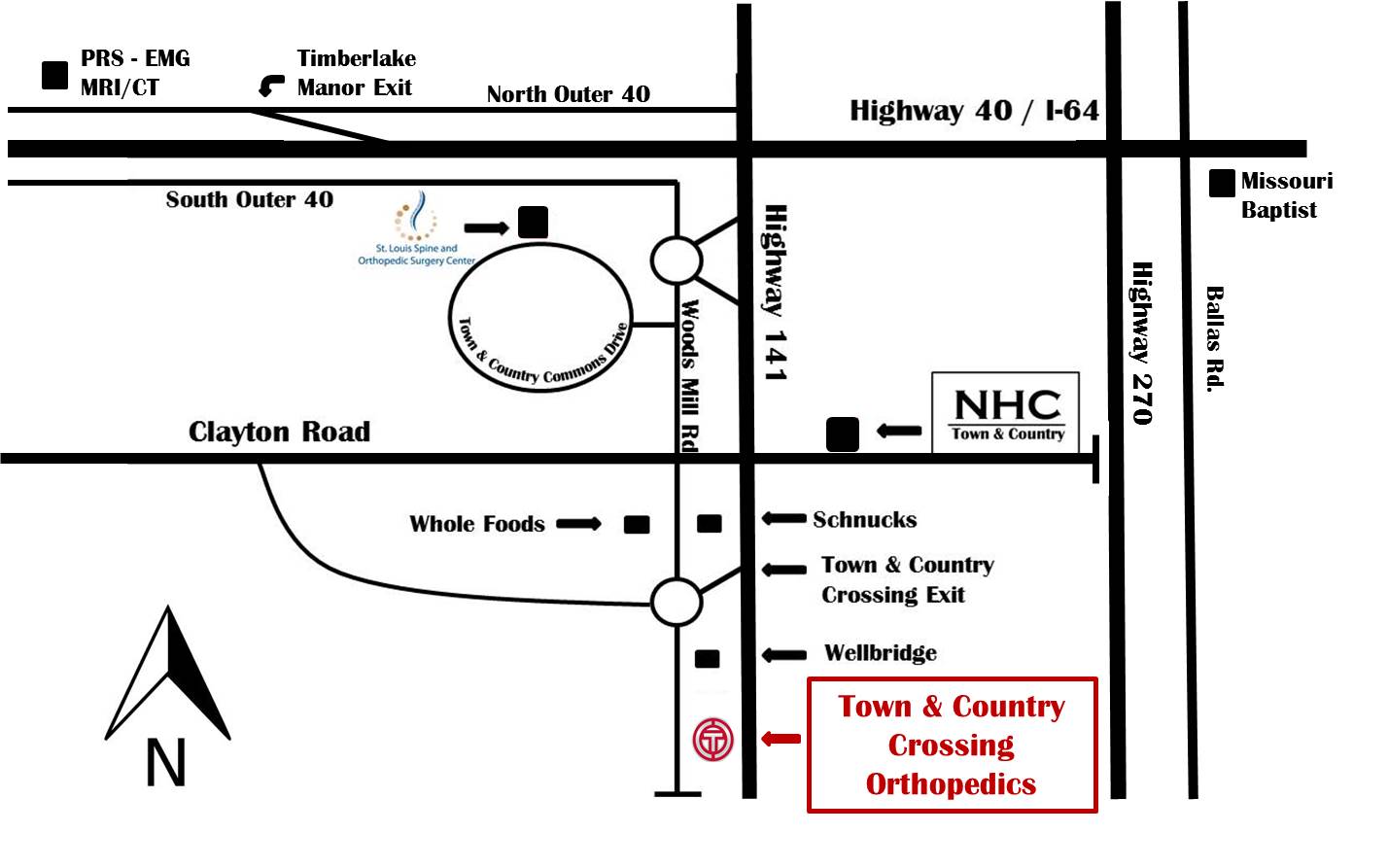 